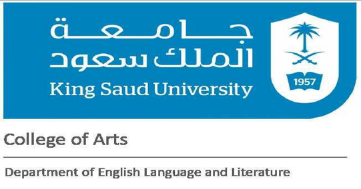 King Saud University									Semester I	 College of Arts 										1444 – 2022Department of English Language and LiteratureCourse Syllabus Instructor’s information:Course information:Methods of assessment:Weekly Syllabus:Policies  Attendance policy:Attendance will be taken at the beginning of every class. After taking the attendance, you will be marked “Late” and every two will be considered an absence.Absent students are to contact their classmates for information on covered material. They are not exempt from any preset deadlines.Assignments, Paper, quizzes and Mid-terms:Assignments and the paper must be typed and submitted on LMS. Assignments and the paper cannot be submitted after the due date. Papers submitted within a week after the due date will be marked out of half the credit. Papers submitted any later will not be accepted.It is the student’s responsibility to resend their work and ensure it is received by the instructor.Quizzes cannot be retaken. In exceptional circumstances, mid-terms can only be retaken under the instructor approval. Only ONE makeup exam will be held at the end of the semester on Week 11 and all topics are included.Grading:All grades will be accompanied with feedback explaining any penalization.The project guidelines will be provided on LMS and the grading policy will be explained. Students are advised to drop the course if class work total is less than 30 points.Ground rulesAcademic Integrity:	Students are to acknowledge the work of others via proper referencing.Actions constituting scholastic dishonesty include, but are not limited to, plagiarism, cheating, fabrication, and falsifying documents. Penalties for scholastic dishonesty will depend upon the nature of the violation and may range from lowering a grade on one assignment to an “F” in the course. Students with special circumstances (e.g., received warnings of enrollment termination, repeated the course more than once, suffer from specific learning difficulties, etc.) are to contact the instructor early in the semester in order to arrange for remedial support. Internet Access:Students are responsible for checking LMS (https://lms.ksu.edu.sa/) before attending every class for comprehensive course information, material, and latest course updates and assignments.Email communication:Students are to maintain professionalism in all communication with course instructors, especially in email.All communication must be course-related. Students must use KSU email (http://student.ksu.edu.sa/). Messages from personal email accounts will not be answered.Name Dr. Halah Saleh Al-BarrakOffice HoursSunday, Tuesday, Thursday: 11:45-12:50 p.m. Monday 10:30-11:30 a.m.Please make an appointment via email 24 hours before the meeting to arrange for an online meeting.Office numberBuilding No.1- 3rd floor- Room No.99Email addresshalbarrak@ksu.edu.saCourse TitleSemantics & PragmaticsCourse NumberENG   300 Course descriptionThis course introduces the meaning of semantics and the meaning of pragmatics and the difference between them. Major topics include word meaning and sentence meaning and deixis, reference, presupposition, conversational implicature and speech acts.Course Objectives (i.e. Learning Outcomes as specified in the Course Specifications)1. Demonstrate knowledge of what semantics is. 2. Demonstrate knowledge of what pragmatics is. 3. Be able to explain the difference between semantics and pragmatics. 4. Explain compositional meaning via discussing word meaning and sentence meaning.  5.Explain contextual meaning via discussing deixis, presupposition, conversational implicature, and theory of politenessTextbooksBirner, B. J. (2013). Introduction to Pragmatics. Blackwell.Huang, Y. (2007). Pragmatics. Oxford University Press.(The chapters included will be uploaded on LMS)Essential reference Howard Gregory. Semantics. Routledge Language Workbooks, 2000.TypeDistribution of MarksDate Date of Feed-back (approximate)*Quizzes 10%2 quizzes each is out of 5As specified in the weekly syllabusNO MAKEUPWithin one week after the test.Assignments15%Throughout the semester: in class & homeworkNO MAKEUPWithin a weekPaper15%Outline week 5 Paper Submission week 11Within 5 days Midterm20%Midterm I: Week (7) Tuesday 11/10/2022Within one week after the test.Final Exam40%Additional notes:There will be No makeup exams.  Students with medical excuses (COVID-19 positive results) should send an Email either before or directly after the midterm exam.This syllabus is subject to change at any time: Due dates for exams, quizzes, will not change, but I will revise the schedule of readings if we fall behind. The paper guidelines will be posted on LMS.Additional notes:There will be No makeup exams.  Students with medical excuses (COVID-19 positive results) should send an Email either before or directly after the midterm exam.This syllabus is subject to change at any time: Due dates for exams, quizzes, will not change, but I will revise the schedule of readings if we fall behind. The paper guidelines will be posted on LMS.Additional notes:There will be No makeup exams.  Students with medical excuses (COVID-19 positive results) should send an Email either before or directly after the midterm exam.This syllabus is subject to change at any time: Due dates for exams, quizzes, will not change, but I will revise the schedule of readings if we fall behind. The paper guidelines will be posted on LMS.Additional notes:There will be No makeup exams.  Students with medical excuses (COVID-19 positive results) should send an Email either before or directly after the midterm exam.This syllabus is subject to change at any time: Due dates for exams, quizzes, will not change, but I will revise the schedule of readings if we fall behind. The paper guidelines will be posted on LMS.WeekTopicTopicTopicTopic1G: 28/8 – 1/9Introduction to the courseIntroduction to the courseIntroduction to the courseIntroduction to the course2G: 4 – 8/9IntroductionChapter 1: The domain of Semantics + The domain of Pragmatics   IntroductionChapter 1: The domain of Semantics + The domain of Pragmatics   IntroductionChapter 1: The domain of Semantics + The domain of Pragmatics   IntroductionChapter 1: The domain of Semantics + The domain of Pragmatics   3G: 11 – 15/9Quiz 1 Chapter 6 Speech ActsQuiz 1 Chapter 6 Speech ActsQuiz 1 Chapter 6 Speech ActsQuiz 1 Chapter 6 Speech Acts4G: 18 – 22/9Chapter 6 Speech ActAssignment (1)  (workshops)Chapter 6 Speech ActAssignment (1)  (workshops)National Day BreakNational Day Break5G: 25 – 29/9Paper Outline                                                Chapter 2 Gricean ImplicaturePaper Outline                                                Chapter 2 Gricean ImplicaturePaper Outline                                                Chapter 2 Gricean ImplicaturePaper Outline                                                Chapter 2 Gricean Implicature6G: 2 – 6/10Chapter 2 Gricean ImplicatureAssignment (2)Chapter 2 Gricean ImplicatureAssignment (2)Chapter 2 Gricean ImplicatureAssignment (2)Chapter 2 Gricean ImplicatureAssignment (2)7G: 9 – 13/10Midterm IChapter 4 ReferenceMidterm IChapter 4 ReferenceMidterm IChapter 4 ReferenceMidterm IChapter 4 Reference8G: 16 – 20/10Long Weekend BreakChapter 4 ReferenceChapter 4 ReferenceChapter 4 Reference9G: 23 – 27/10Assignment (3)Chapter 5 PresuppositionAssignment (3)Chapter 5 PresuppositionAssignment (3)Chapter 5 PresuppositionAssignment (3)Chapter 5 Presupposition10G: 30/10 – 3/11Chapter 5 Presuppositionاجازة الخميس 10 Quiz 2Chapter 5 Presuppositionاجازة الخميس 10 Quiz 2Chapter 5 Presuppositionاجازة الخميس 10 Quiz 2Chapter 5 Presuppositionاجازة الخميس 10 Quiz 211G: 6 – 10/11Revision Week + Paper Submission Revision Week + Paper Submission Revision Week + Paper Submission Long Weekend Final Exams Final Exams Final Exams Final Exams Final Exams 